DOMINICAN HIGH SCHOOL ATHLETIC CAMPREGISTRATION FORMPlease complete all fields and return to: Dominican High School Summer Camp120 East Silver Spring Drive, Whitefish Bay, WI 53217Many camps have size limitations, so make sure to send reservations in early!One student per form please. Athletic Camps 2018Name____________________________ Male___ Female___ Grade in Fall ‘18___Address_________________________City________________ Zip____________		Home Phone________________________Mom Work___________________________ Mom Cell____________________Dad Work____________________________ Dad Cell______________________Parent Email: _______________________________________________________Emergency Contact (other than parent)_________________________________Phone Number_______________________ Relationship___________________Name of your school in Fall ’18_________________ Height________ Weight____Course Code: Total Enclosed: $______________ Any allergies or health problems that we should be aware of? Yes____ No____If yes, please explain __________________________________________________________________________________________________________________________________Parent/Guardian Statement: I hereby authorize the directors of the Dominican Summer Camp to act according to their best judgment in any emergency requiring medical attention. I hereby release and waive the Dominican staff from any and all liability for any injury or illness. I have no knowledge of any physical impairment of my child that would prevent his/her full participation in Dominican’s Summer Camps._________________________________________________________________(Parent/Guardian Signature) / DateMAKE CHECKS PAYABLE TO: DOMINICAN HIGH SCHOOL SUMMER CAMPPLEASE DIRECT ANY QUESTIONS REGARDING THE ATHLETIC CAMPS TO OUR ATHELTIC DIRECTOR, Joseph Grady -JGRADY@DOMINICANHIGHSCHOOL.COM  OR (414) 332-1170 EXT 193DOminican Volleyball Camps!
Learn from Dominican’s coaching staff! Head coach, Katie O’Keef will lead the camps along with other members of the Volleyball programs. Co-Ed Volleyball –	Skills	                              4th grade-7th - grade girls & boys			11:30a.m- 1:00 p.m. Cost: $85/student				Course Code VB002Co-Ed Volleyball- Advanced	Entering 8th and 9th grade- girls/boys		1:30pm – 3:00 p.m. Cost: $85/student				Course Code VB003PLEASE FILL OUT THE ATTACHED FORM AND SEND TO THE ATHLETIC DIRECTOR AT DOMINICIAN HIGH SCHOOL. OR REGISTER ON LINE THROUGH dominicanathelte.com WhenJuly23rd- July26th WhereDominican high school gym  offered to Grades 4th - 9th 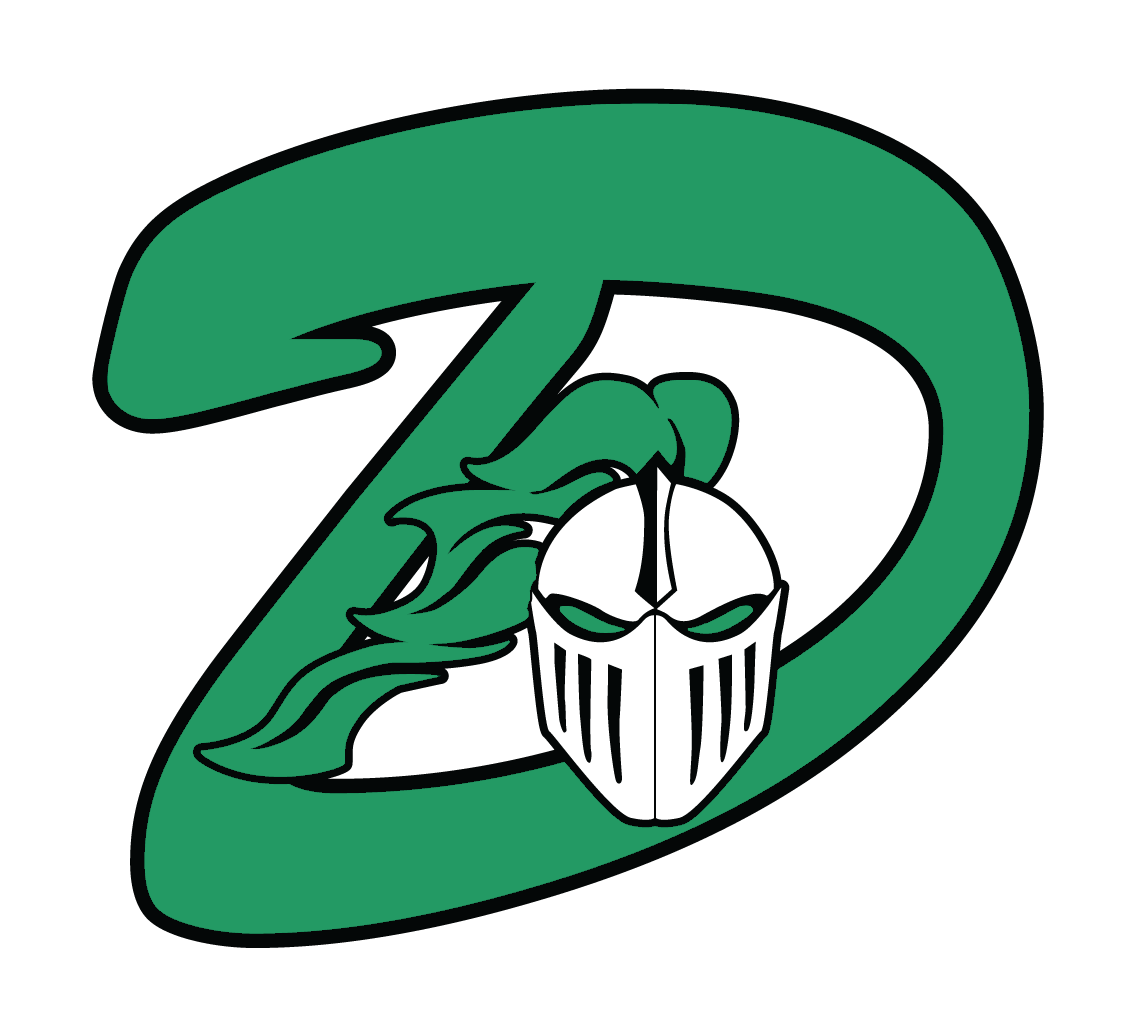 